TERCER INFORME TRIMESTRAL DE ACTIVIDADESPERIODO ABRIL 2022 – JUNIO 2022C. JESÚS RAMÍREZ SÁNCHEZ.REGIDOR PRESIDENTE DE LAS COMISIONES EDILICIAS DE MERCADOS Y CENTRALES DE ABASTOS / CALLES, ALUMBRADO PÚBLICO Y CEMENTERIOS.INDICEMARCO JURIDICOSESIONES ORDINARIAS DE AYUNTAMIENTO.SESIONES EXTRAORDINARIAS DE AYUNTAMIENTO. SESIONES SOLEMNES DE AYUNTAMIENTO.COMISIONES EDILICIAS QUE INTEGRO COMO VOCAL.COMISION EDILICIA DE MERCADOS Y CENTRALES DE ABASTOS.COMISION EDILICIA DE CALLES, ALUMBRADO PUBLICO Y CEMENTERIOS.DIVERSAS CONVOCATORIAS, ACTIVIDADES Y EVENTOS. INICIATIVAS. ANEXOS FOTOGRÁFICOS.MARCO JURIDICOLa Ley de Transparencia y Acceso a la información Pública del Estado de Jalisco y sus Municipios en su artículo 15 nos habla de la que es considerada como información fundamental de los Ayuntamientos y de los sujetos obligados del mismo, mientras que el artículo 8 del mismo cuerpo legal nos refiere que es considerada como información fundamental de forma general, la información sobre la gestión pública que a su vez comprende, los informes trimestrales y anuales de actividades de los sujetos obligados. Por su parte, el artículo 49 de la Ley del Gobierno y la Administración Pública Municipal del Estado de Jalisco en su fracción IV establece que una de las obligaciones de los regidores es informar al Ayuntamiento y a la sociedad de sus actividades, a través  de la forma y mecanismos que establezcan los ordenamientos municipales. En este sentido, el Reglamento Interior del Ayuntamiento de Zapotlán el Grande Jalisco, en su artículo 47 fracción VII menciona como una obligación de los regidores que son presidentes de alguna comisión edilicia, el presentar informe de las actividades realizadas por las comisiones que presidan.SESIONES ORDINARIAS DE AYUNTAMIENTOEl pleno del ayuntamiento funciona por medio de sesiones publicas y abiertas cuya naturaleza sera ordinaria, solemne o extraordinaria.Se convocó a  07 Sesiones de Ayuntamiento Ordinarias a las cuales asistí y participé en todas y cada una de las siguientes:Tabla 1.0. Sesiones Ordinarias.SESIONES EXTRAORDINARIAS DE AYUNTAMIENTOEl pleno del ayuntamiento funciona por medio de sesiones publicas y abiertas cuya naturaleza sera ordinaria, solemne o extraordinaria.Se convocó a 07 Sesiones de Ayuntamiento Extraordinarias a las cuales asistí y participé en todas y cada una de   las siguientes:Tabla 2.0. Sesiones Extraordinarias.SESIONES SOLEMNES DE AYUNTAMIENTOEl pleno del ayuntamiento funciona por medio de sesiones publicas y abiertas cuya naturaleza sera ordinaria, solemne o extraordinaria.Se convocó a  Sesiones de Ayuntamiento Solemnes a las cuales asistí y participé en todas y cada una de   las siguientes:Tabla 3.0. Sesiones Solemnes.COMISIONES EDILICIAS QUE INTEGRO COMO VOCAL En mi carácter de Regidor formo actualmente como vocal de las siguientes comisiones.Comisión Edilicia Permanente de Innovación, Ciencia y Tecnología.Comisión Edilicia Permanente de Desarrollo Agropecuario e Industrial.Comisión Edilicia Permanente de Deportes, Recreación y Atención a la Juventud.Comisión Edilicia Permanente de Estacionamientos.A continuacion se enumeran las sesiones de trabajo por Comisión Edilicia, que fueron convocadas:Comisión Edilicia Permanente de Innovación, Ciencia y Tecnología.La Regidora Laura Elena Martinez Ruvalcaba presidenta de mencionada Comisión Edilicia, convoco a participar en UNA SESIÓN en el trimestre (abril-junio), a las cuales asisití y participé en las siguientes:Tabla 4.0. Sesiones de la comision de innovación, ciencia y tecnología.Comisión Edilicia Permanente de Desarrollo Agropecuario e Industrial.La Regidora Tania Magdalena Bernardino Juárez presidenta de mencionada Comisión Edilicia, convoco a participar en UNA SESIÓN en el trimestre (abril-junio), a las cuales asisití y participé en las siguientes:Tabla 5.0. Sesiones de la comisión de desarrollo agropecuario e indusntrial.Comisión Edilicia Permanente de Deportes, Recreación y Atención a la Juventud.La Regidora Diana Laura Ortega Palafox presidenta de mencionada Comisión Edilicia, convoco a participar en CERO SESIONES en el trimestre (abril-junio), a las cuales asisití y participé en las siguientes:Tabla 6.0. Sesiones de la comisión de deportes y atención a la juventud.Comisión Edilicia Permanente de Estacionamientos.La Regidora Monica Reynoso Romero presidenta de mencionada Comisión Edilicia, convoco a participar en DOS SESIONES en el trimestre (abril-junio), a las cuales asisití y participé en las siguientes:Tabla 7.0. Sesiones de la comisión de estacionamientos.COMISIÓN EDILICIA DE MERCADOS Y CENTRALES DE ABASTOS.INTEGRANTES DE LA COMISION EDILICA PERMANENTE DE MERCADOS Y CENTRALES DE ABASTOS.Tabla 8.0. Integrantes de la comisión de mercados y centrales de abastos.Para el cumplimiento de estas atribuciones y obligaciones de la comisión Edilicia Permanente de Mercados y Centrales de Abastos ha sesionado en 4 ocasiones las cuales se anuncian a continucación:Tabla 9.0.  Sesiones de la comisión de mercados y centrales de abastos.COMISIÓN EDILICIA PERMANENTE DE CALLES, ALUMBRADO PÚBLICO Y CEMENTERIOS.INTEGRANTES DE LA COMISION EDILICA PERMANENTE CALLES, ALUMBRADO PÚBLICO Y CEMENTERIOS.Tabla 10.0. Integrantes de la comisión de calles, alumbrado público y cementerios.  Para el cumplimiento de estas atribuciones y obligaciones de la comisión Edilicia Permanente de Calles, Alumbrado Público y Cementerios ha sesionado en 3 ocasiones las cuales se anuncian a continucación:Tabla 11.0. Sesiones de la comison de calles, alumbrado público y cementerios.  TRABAJOS DE COMISIONES.Como parte de la agenda de trabajo se llevaron a cabo trabajos relacionados con cada una de las comisiones edilicias que se presiden y de las cuales existe una vocalía. A continuación se muestra las actividades extraoficiales que se generaron en estos tres meses:Tabla 12.0. Trabajo de las comisiones  DIVERSAS CONVOCATORIAS, ACTIVIDADES Y EVENTOS.Tabla 13.0. Diversas convocatorias.INICIATIVAS, PUNTOS DE ACUERDO O DICTAMEN.Las referidos Iniciativas ( I ) o Dictamenes (D) que se presentaron el período ENERO 2022 – MARZO 2022 se enlistan a continuación:Tabla 14.0. Iniciativas Presentadas.ATENTAMENTE “2022, año de la atención integral a niñas, niños y adolescentes con cáncer en Jalisco”“2022, año del cincuenta aniversario del Instituto Tecnológico de Ciudad Guzmán ”Ciudad Guzmán, Municipio de Zapotlán el Grande, Jalisco. A 4 de julio de 2022ING. JESUS RAMIREZ SANCHEZ Regidor Presidente de las Comisiones Edilicias Permanente de Mercados y Centrales de Abasto; y de Calles, Alumbrado Público y Cementerios  JRS/rrhC.c.p. ArchivoANEXOS FOTOGRÁFICOSA continuacion, se anexan evidencias fotográficas de algunos eventos, reuniones de trabajo, sesiones de ayuntamiento y demás actividades llevadas a cabo durante estos tres meses de trabajo y que hacen referencia a las tablas 12 y 13.FECHATIPO DE SESIÓNLUGARHORAAsistencia08/Abril/2022Ordinaria No.9Sala de Cabildo.11:00 am.SI 28/Abril/2022Ordinaria No.10Sala de Cabildo.12:00 pm.SI11/Mayo/2022Ordinaria No.11Sala de Cabildo.12:00 pm.SI20/Mayo/2022Ordinaria No.12Sala de Cabildo.10:00 am.SI03/Junio/2022Ordinaria No.13Sala de Cabildo.2:00 pmSI28/Junio/2022Ordinaria No.14Sala de Cabildo.10:00 amSI30/Junio/2022Ordinaria No.15Sala de Cabildo.2:00 pm.SIFECHATIPO DE SESIÓNLUGARHORAAsistencia08/Abril/2022Extraordinaria No.16Sala de Cabildo.Al término de la sesion ordinaria No.9SI26/Abril/2022Extraordinaria No.17Sala de Cabildo.10:00 am.SI02/Mayo/2022Extraordinaria No.18Sala de Cabildo.1:30 pm.SI19/Mayo/2022Extraordinaria No.19Sala de Cabildo.10:00 am.SI13/Junio/2022Extraordinaria No.20Sala de Cabildo.9:00 am.SI27/Junio/2022Extraordinaria No.21Sala de Cabildo.12:00 pm.SI28/Junio/2022Extraordinaria No.22Sala de Cabildo.Al termino de la sesión Ordinaria No.14SIFECHATIPO DE SESIÓNLUGARHORAAsistencia19/Abril/2022Solemne No.10Sala de Ayuntamiento.11:00 am.SI12/Mayo/2022Solemne No.11Centro Cultural José Rolón.6:00 pmSI19/Mayo/2022Solemne No.12Patio de Presidencia.12:00 pm.SI23/Junio/2022Solemne No.13Patio de Presidencia.12:00 pm.SI29/Junio/2022Solemne
No.14Patio de Presidencia.12:00 pm.SIFECHATIPO DE SESIÓN.17/Junio/2022

Oficio No.676/20223° Sesión Ordinaria.FECHATIPO DE SESIÓN.25/Abril/2022
4° Sesion Ordinaria.FECHATIPO DE SESIÓNESTA COMISIÓN, NO SESIONÓ EN EL TRIMESTRE ABRIL/JUNIO 2022ESTA COMISIÓN, NO SESIONÓ EN EL TRIMESTRE ABRIL/JUNIO 2022FECHATIPO DE SESIÓN.
12/Mayo/2022
Oficio No.500/2022
Sesión Ordinaria No.407/Junio/2022
Oficio No.635/2022Sesión Ordinaria No.5 PRESIDENTE.VOCALES.
C. JESÚS RAMÍREZ SÁNCHEZ.C. ERNESTO SÁNCHEZ SÁNCHEZ.
C. RAÚL CHÁVEZ GARCÍA.FECHATIPO DE SESIÓN21/Abril/2022Ordinaria. Tema: Platica con líderes de los bazares del municipio.06/Mayo/2022Ordinaria.Tema: Reglamentos de Mercados y Tianguis. 31/Mayo/2022Ordinaria.
Tema:Reglamentos de Mercados y Tianguis.13/Junio/2022Continuación Ordinaria.Tema:Reglamentos de Mercados y Tianguis.15/Junio/2022Continuación Ordinaria.
Tema:Reglamentos de Mercados y Tianguis.PRESIDENTE VOCALESC. JESÚS RAMÍREZ SÁNCHEZ.C. ERNESTO SÁNCHEZ SÁNCHEZ.C. FRANCISCO IGNACIO CARRILLO GÓMEZ.FECHATIPO DE SESIÓN21/Abril/2022Ordinaria. Invitación directora de educación municipal para validación de nombres para agregarse a la base de datos de nomenclatura del municipio.31/Mayo/2022Ordinaria.Continuación de los trabajos de banco nomenclatura.14/Junio/2022Ordinaria.Continuación de los trabajos de banco nomenclatura.15/Junio/2022 Ordinaria de Educación No.7.  Esta comisión de calles participó como coadyuvante.23/Junio/2022Extraordinaria.Dictamen de adhesión de nuevos nombres al banco de nomenclatura del municipio.FECHAASUNTOLUGAR26/Abril/2022Reunión con líderes de los bazares.Sala de Regidores.27/Abril/2022 Reunión temas de reglamento con locatarios del mercado paulino navarro.
Sala Audiovisual.
Centro cultural Jose Clemente Orozco.06/Mayo/2022Invitación a sesión extraordinaria. 
Programa 
Escuelas de Calidad.Sala de Presidencia.16/Mayo/2022Integración del Comité de Obra en el Tianguis Municipal. Proyecto de Iluminación.Tianguis Municipal Benito Juárez.17/Mayo/2022Integración del Comité de Obra Mercado Paulino Navarro.Remodelación de Kioskitos.Mercado Municipal Paulino Navarro.17/Mayo/2022Reunión con Locatarios del Tianguis Municipal 
Reglamentos 
Instalaciones del Tianguis Municipal.24/Mayo/2022Reunión con Locatarios del Tianguis Municipal 
Reglamentos 
Instalaciones del Tianguis Municipal.15/Junio/2022Reunión con locatarios del Bazar La Pulga.
EstelaInstalaciones del Bazar La Pulga.17/Junio/2022Invitación a la sesión de comisión de Medio Ambiente.Sala
Juan S. Vizcaíno.23/Junio/2022Reunión con los comerciantes del Tianguis Municipal.Tianguis Municipal. 29/Junio/2022Reunión con locatarios del Tianguis Municipal
Reglamentos.Tianguis Municipal 
Benito Juárez.30/Junio/2022Reunión con locatarios del Tianguis Municipal
Adición de un nuevo domo en el area de verduras.Tianguis Municipal 
Benito Juárez.FECHA.ASUNTO.LUGAR 06/Abril/2022Invitación a Sesión Extraordinaria de Hacienda Sala de Estacionometros.10/Abril/2022Inauguración del tradicional ramos 2022. Tianguis Municipal Benito Juarez.26/Abril/2022Ayuntamiento Infantil 2022Sala de Cabildo.27/Abril/2022Expo Agrícola 2022Recinto Ferial.28/Abril/2022Evento PapaloteandoColonia Tzapotlan.28/Abril/2022 Sesion del Consejo Municipal de Desarrollo Agropecuario.Sal de Encuentro de Negocios.
Recinto Ferial.29/Abril/2022Evento de Lucha LibreColonia Constituyentes.05/Mayo/2022Aniversario de la Batalla de Puebla.Jardín Principal.
Explanada Benito Juarez.06/Mayo/2022Friday Night Run.
Carrera Nocturna.Principales calles de la ciudad.08/Mayo/2022Natalicio de Miguel Hidalgo Y CostillaJardín
Miguel Hidalgo.10/Mayo/2022Misa Día de las MadresPanteón Municipal.12/Mayo/2022Homenaje Vicente Preciado Zacarías.Casa del Arte
Vicente Preciado.20/Mayo/2022Homenaje Francisco Arias y Cárdenas.Auditorio
Consuelito Velázquez.23/Mayo/2022Feria del Libro Jardín Principal.24/Mayo/2022Reunión Mesa de Gobernanza para el Plan de Desarrollo Municipal 2021-2024.Escuela Ruben Fuentes.14/Junio/2022Consejo Municipal de Movilidad.Sala Juan S. Vizcaíno.16/Junio/2022Aniversario de la Creación del Estado de Jalisco.Jardín Principal.22/Junio/2022Aniversario de Jose Rolón.Centro para la Cultura y las Artes.23/Junio/2022Taller Rompe el Ciclo.
Violencia Laboral.Escuela Rubén Fuentes.24/Junio/2022Taller Rompe el Ciclo.
Violencia Laboral.Escuela Rubén Fuentes.28/Junio/2022Entrevista Raúl Aguilar 
95.1 FM Estación de Radio 95.1 FM
Zer Informativo Guzmán.TIPOASUNTOI“Iniciativa de ordenamiento que turna a comisiones la abrogación del Reglamento de mercados y tianguis del Municipio de Zapotlán el Grande, Jalisco; y consecuentemente la creación de dos nuevos reglamentos, uno para mercados y otro para el tianguis “Benito Juárez.”   I“Iniciativa de ordenamiento que turna a comisiones la creacion del Reglamento para Bazares del Municipio de Zapotlán el Grande, Jalisco.” I“Iniciativa de acuerdo económico que propone la aprobación para la celebración y firma de convenio de colaboración entre el Ayuntamiento de Zapotlán el Grande y la Agencia de Energía del Estado de Jalisco (AEEJ) para recibir apoyo y asesoramiento técnico en materia de ahorro y eficiencia energética en edificios y servicios públicos de nuestro Municipio.”D“Dictámen de la Comisión de Calles, Alumnbrado Público y Cementerios que adhiere las propuestas de nuevos nombres al Banco de nomenclatura.”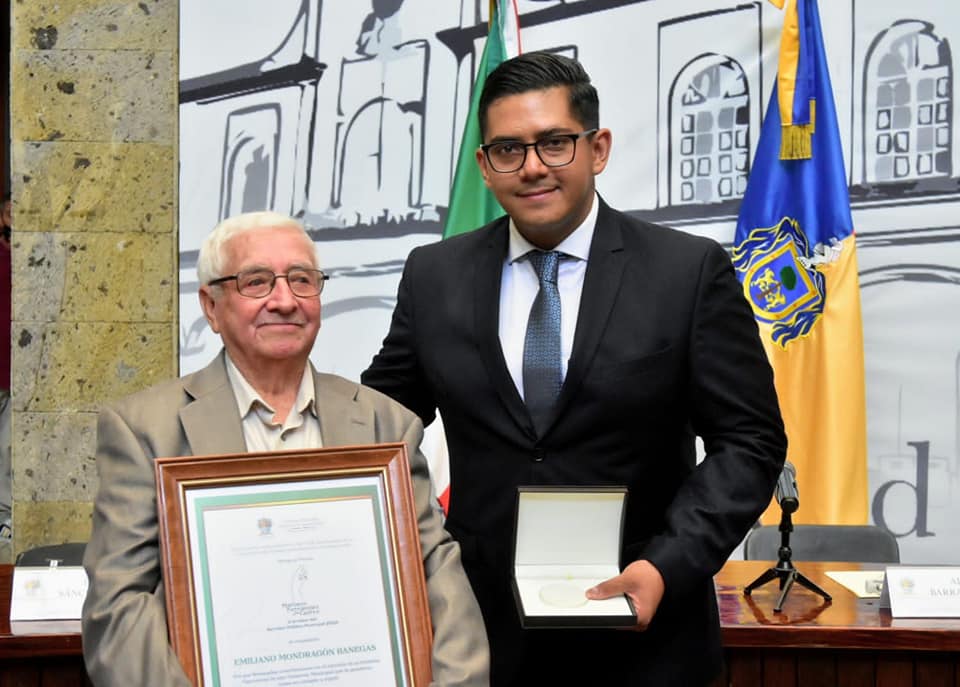 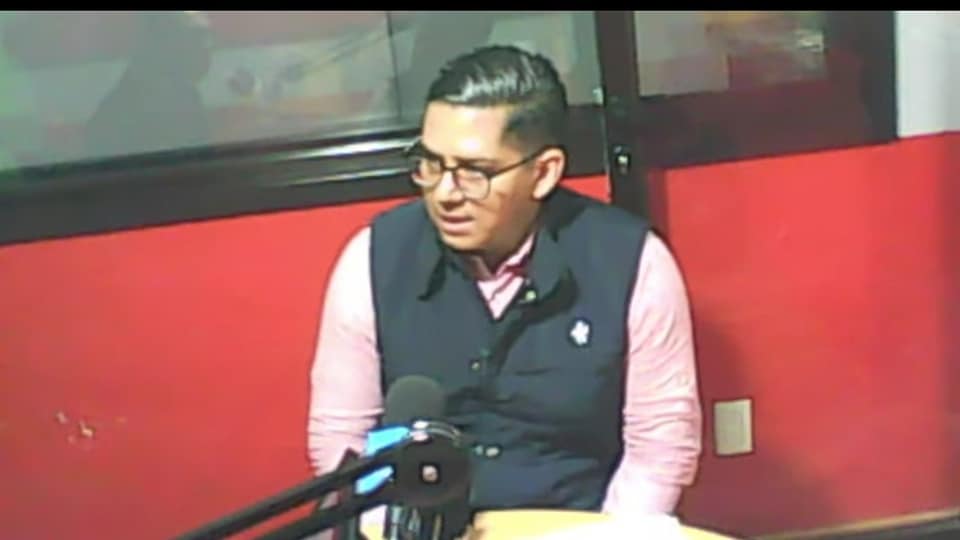 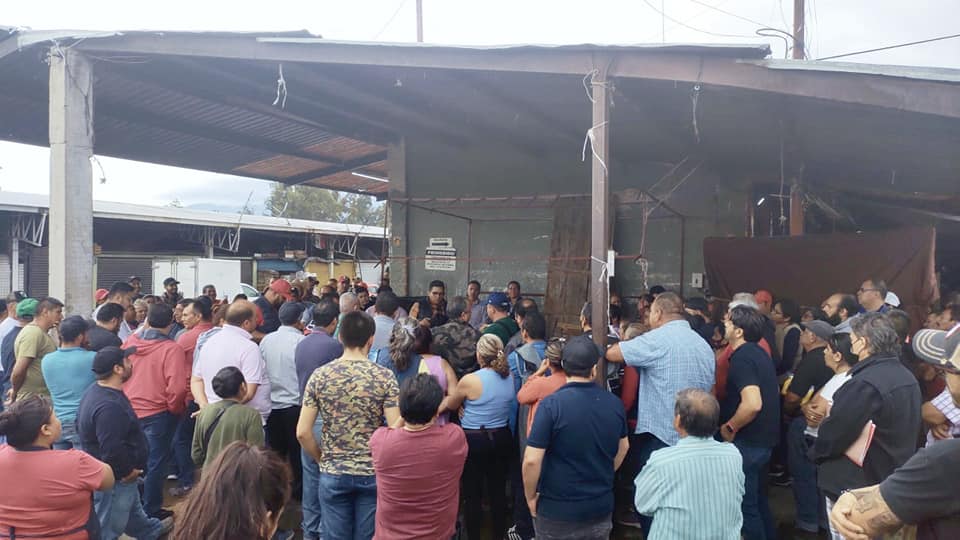 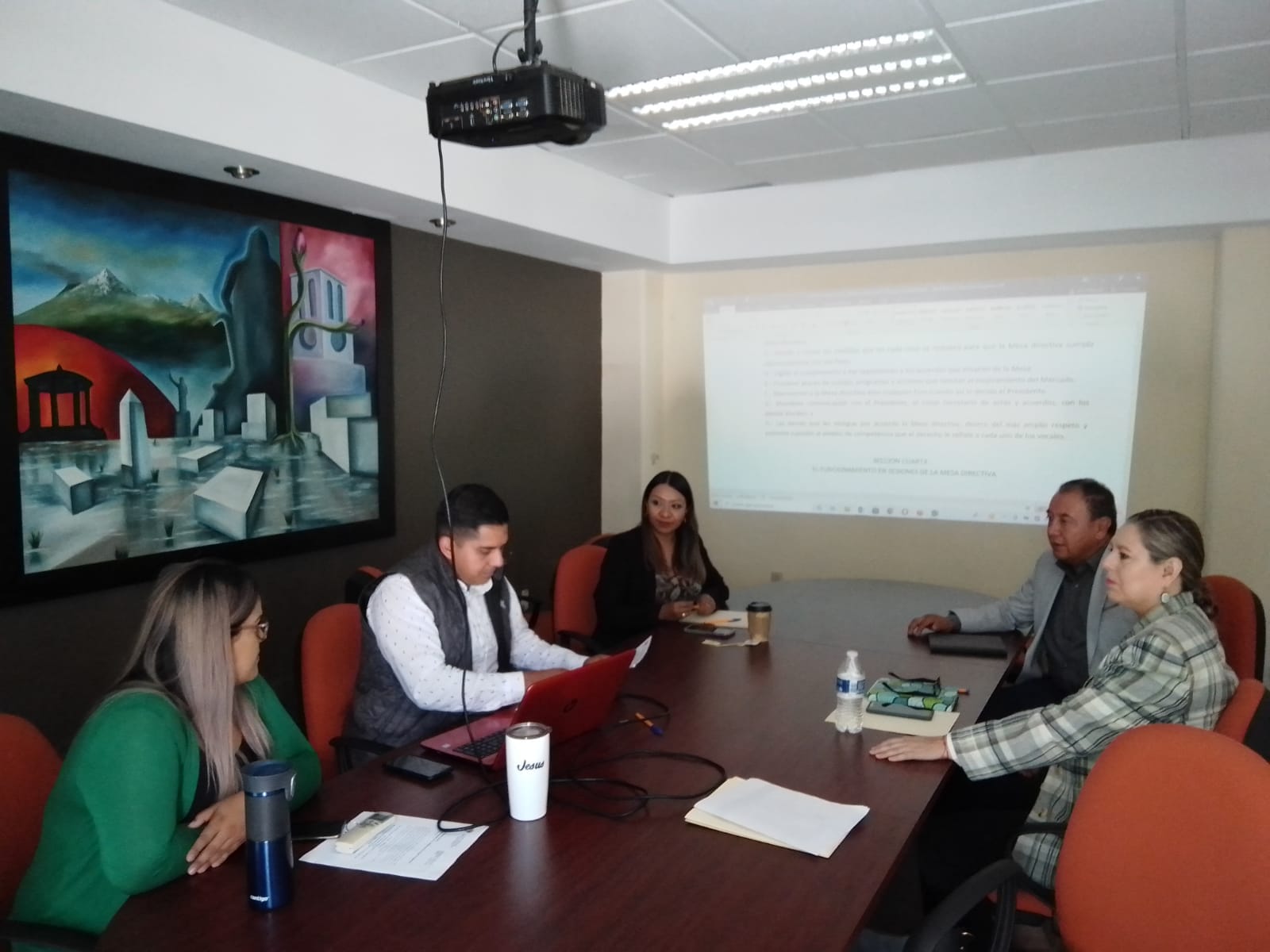 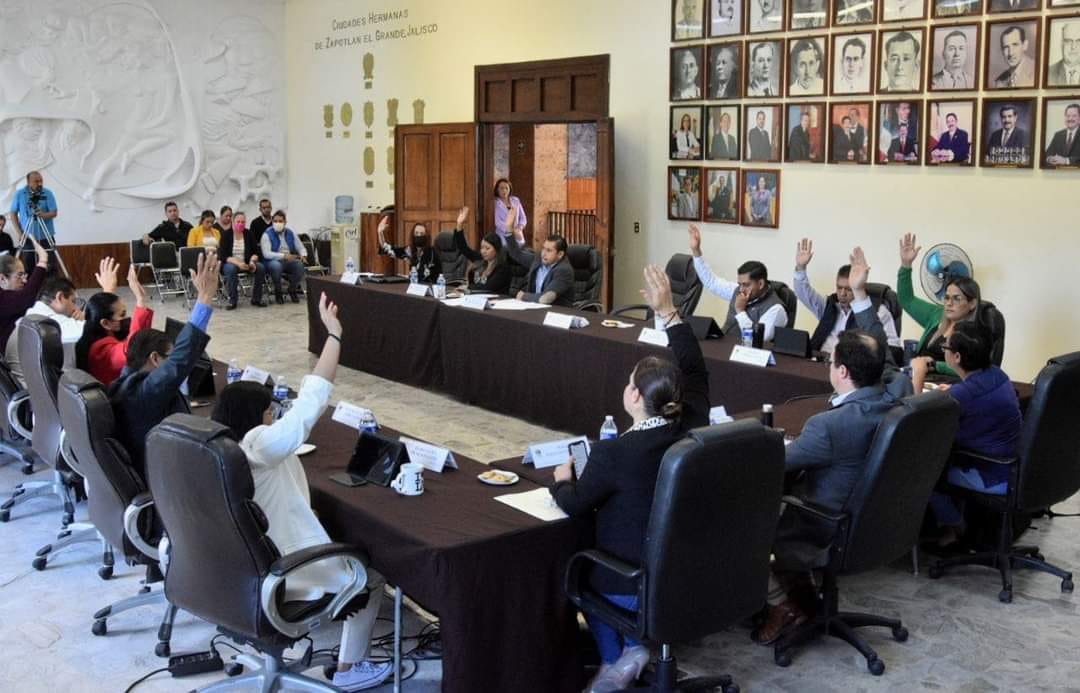 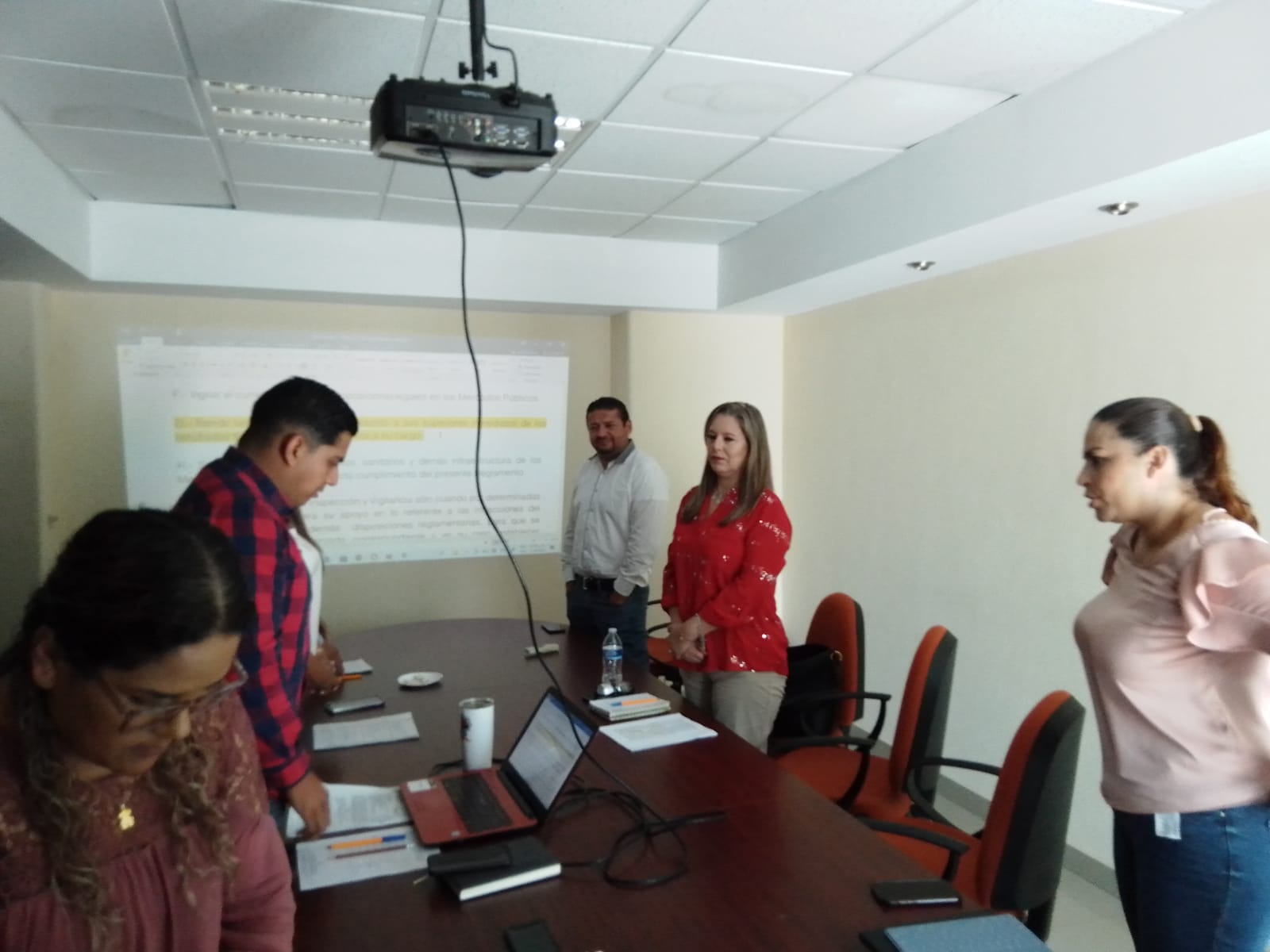 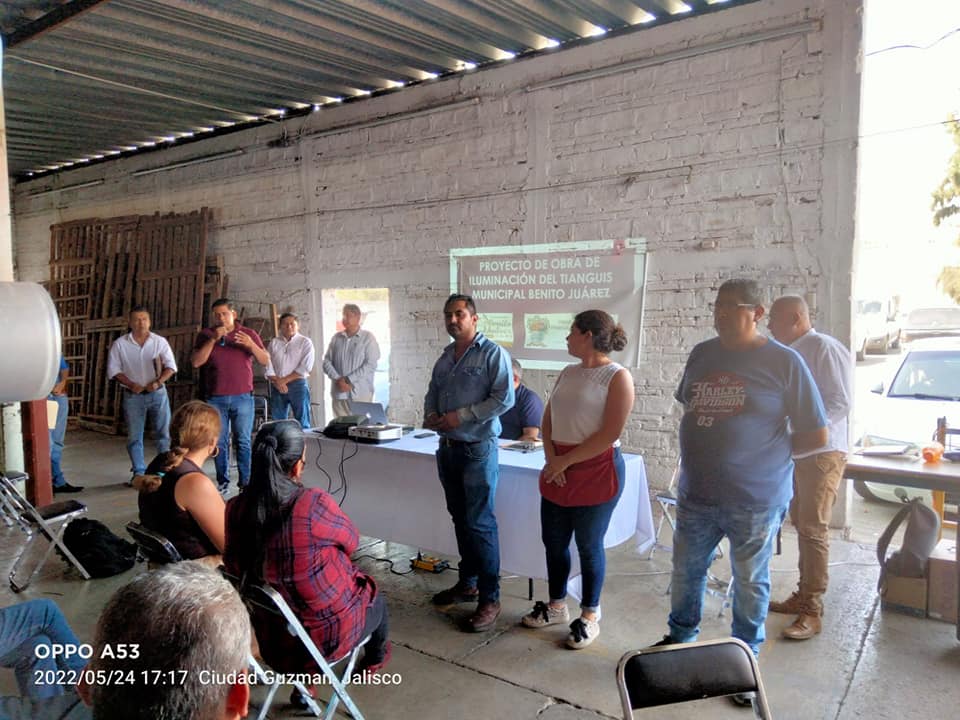 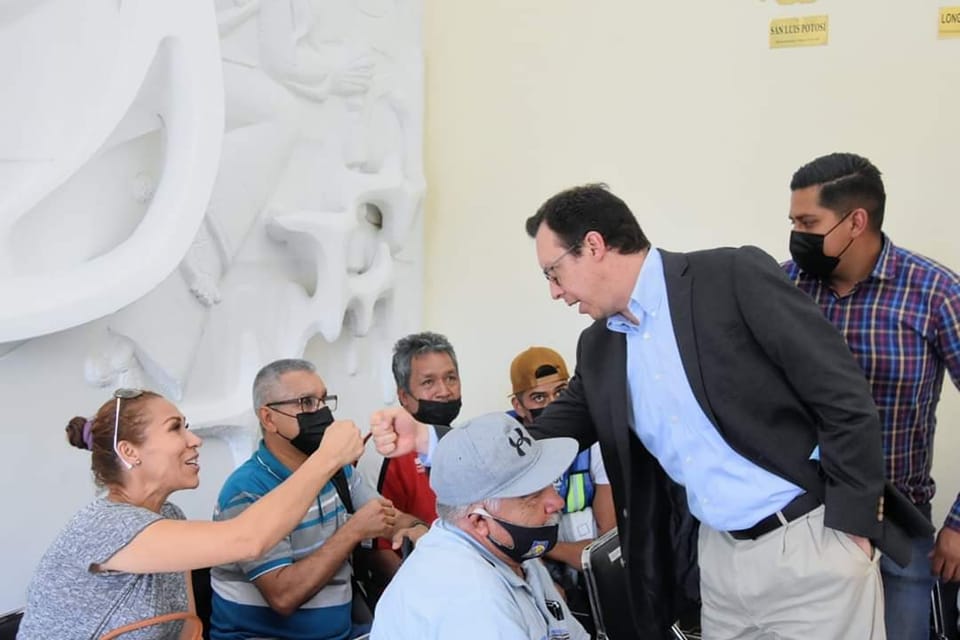 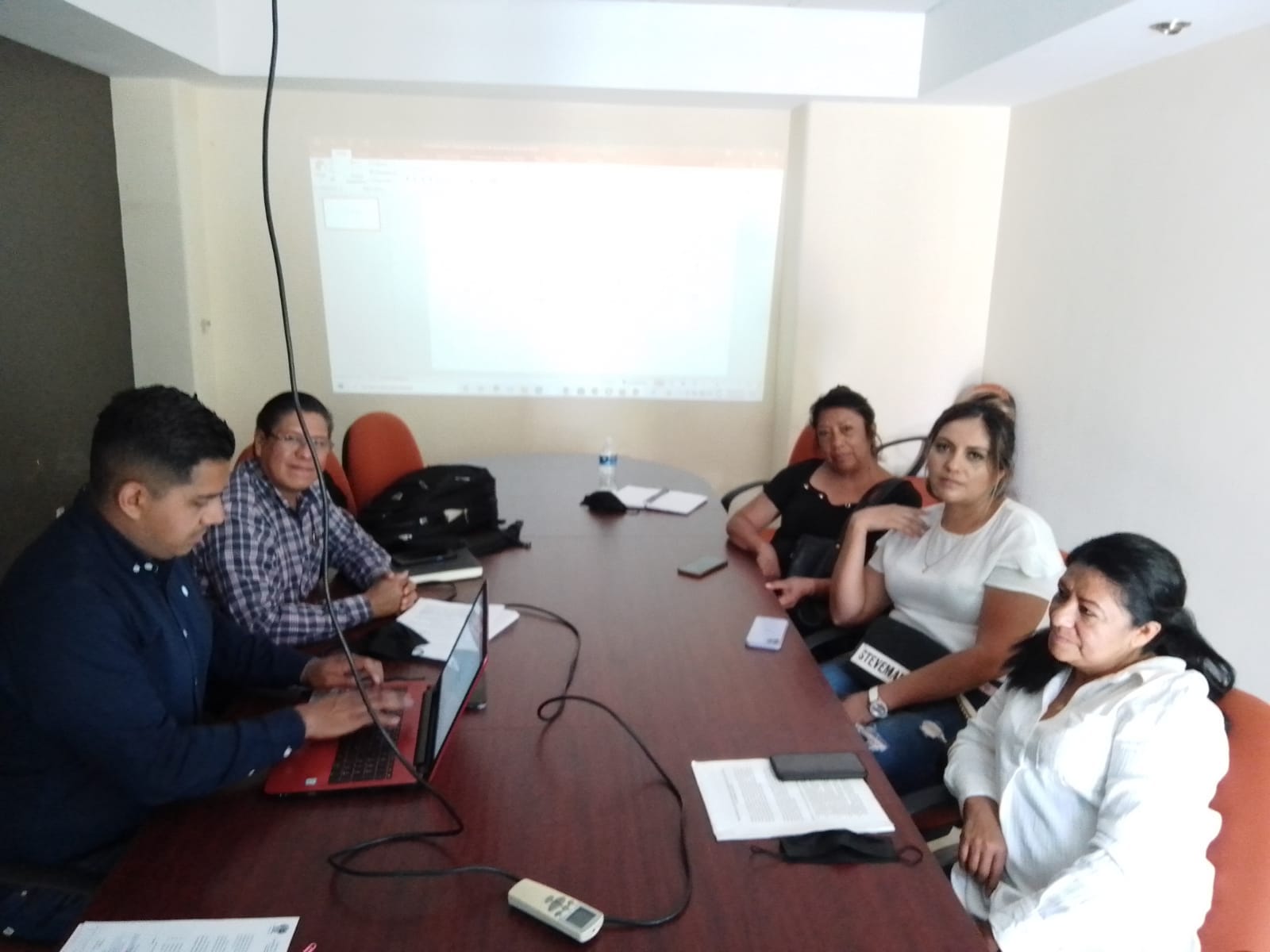 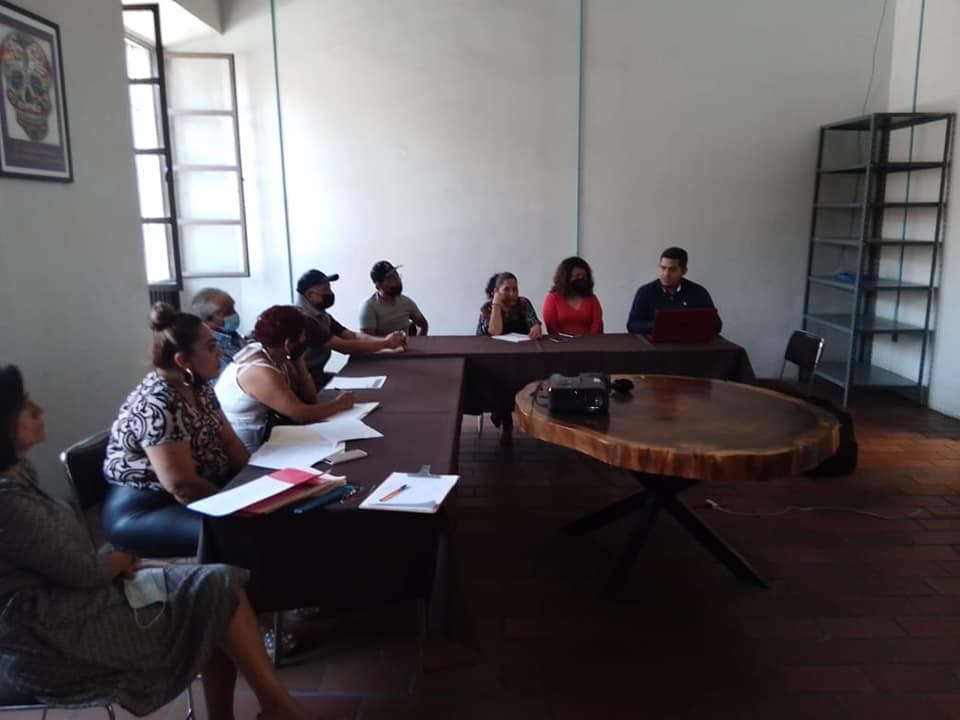 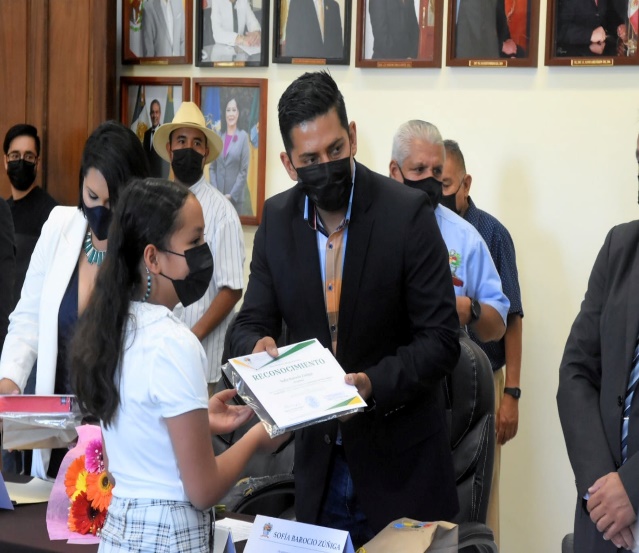 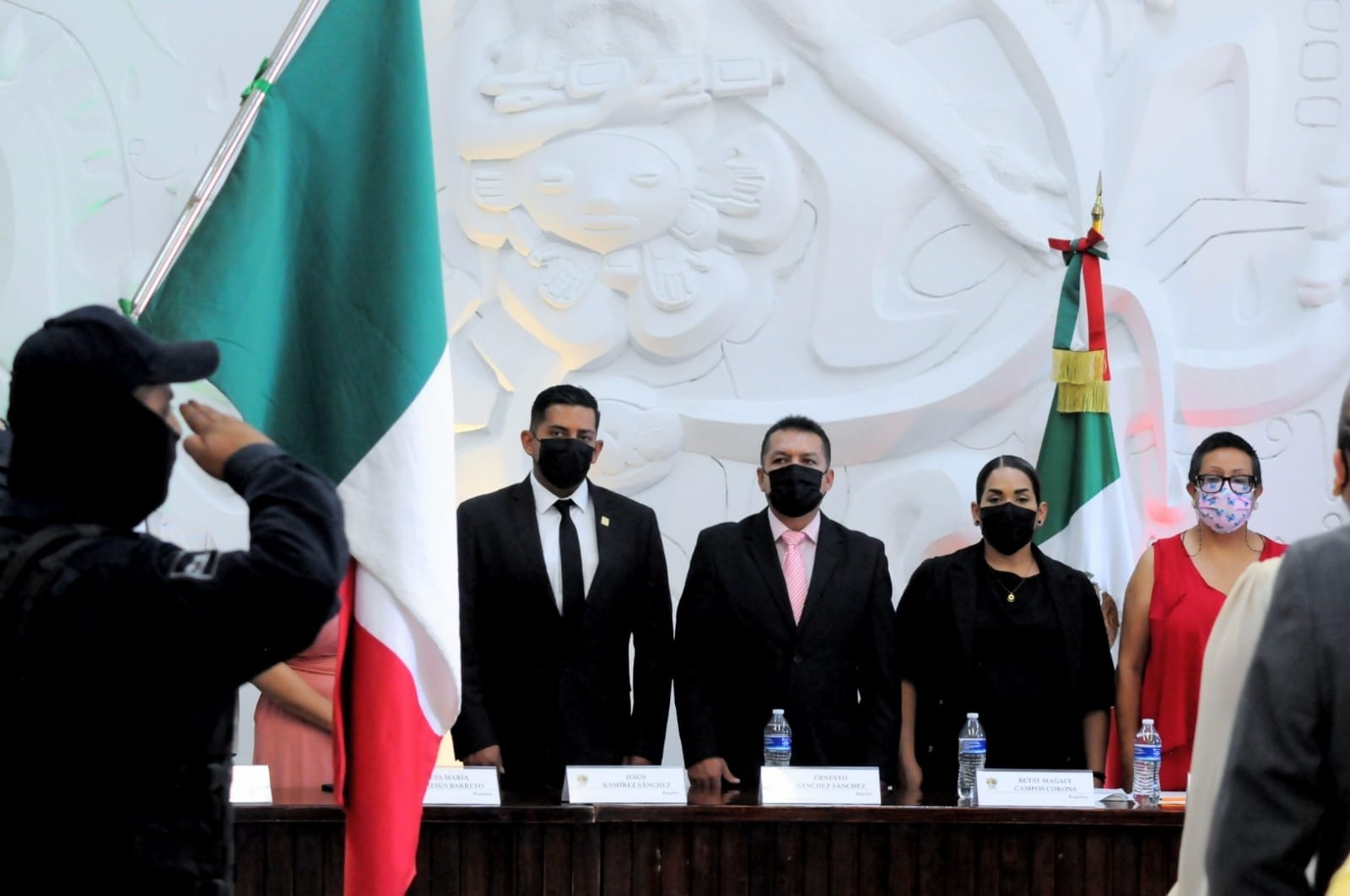 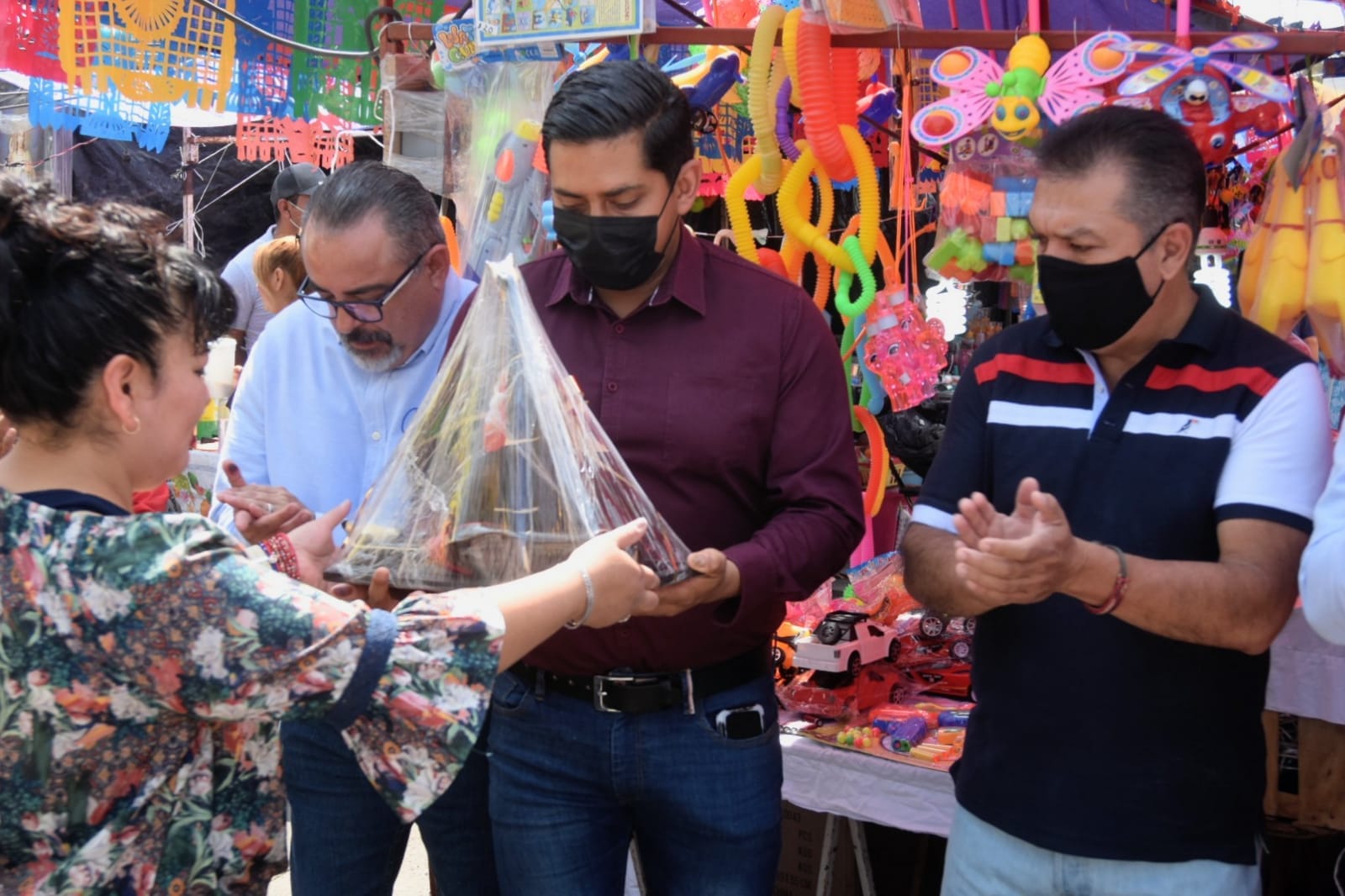 